DRAGI UČENEC IN UČENKA!UPAM, DA SI SE MED PRAZNIKI ODDAHNIL IN SI NABRAL NOVIH MOČI ZA ŠOLSKO DELO.MOGOČE VEŠ, DA JE APRIL MESEC KNJIGE. ZATO JE PRAV, DA V TEM MESECU MALO VEČ BEREŠ. BERE TI LAHKO TUDI KDO DRUG. ZATE IMAM ENO PRIJETNO ZGODBICO.VLASTA VAN KAMPEN:  KAPLJICA ZLATASVET JE BIL LEP. VSE JE SIJALO V ČUDOVITIH BARVAH. LE PTICE SO BILE OTOŽNE. MATI NARAVA JE BILA TAKO ZAPOSLENA Z USTVARJANJEM LEPOTE, DA JE NA PTICE ČISTO POZABILA. ŠE VEDNO SO BILE BELE IN DRUGA DRUGI PODOBNE KOT JAJCE JAJCU.MATI NARAVA JE ZASLIŠALA NJIHOVO ŽALOSTNO ŠČEBETANJE. »TUDI PTICE MORAJO BITI LEPE,« SE JE ODLOČILA. ZBRALA JE VSE PTICE IN POKLICALA SVOJE POMOČNIKE. TI SO NEMUDOMA PRIHITELI, OTOVORJENI Z LONČKI, POLNIMI BARV TER Z ZVRHANO KOŠARO NAJRAZLIČNEJŠIH DODATKOV.PTICE SO SE POSTAVILE V VRSTO IN OPICE SO SE LOTILE DELA. BARVALE SO IN BARVALE, DODAJALE ČRTE, PIKE IN LISE, DOKLER NISO PORABILE SKORAJ VSE BARVE.NEKATERE PTICE SO HOTELE DALJŠE NOGE. DRUGE RAZKOŠNO PERJE. NEKAJ PTIC JE DOBILO NOVE PERUTI IN KREMPLJE, NENAVADNE KLJUNE IN MASKE. NA KONCU JE OSTAL LE ŠE GROMOZANSKI KLJUN. IMEL JE OBLIKO ČOLNA IN RAZTEGLJIVO DNO. MODRA PTICA JE MENILA, DA BI BIL RAVNO PRAVŠNJI ZA RIBARJENJE.KO JE BILO OKRAŠEVANJA KONEC, SO PTICE ZAČELE PRHUTATI  IN PLESATI, DA BI POKAZALE SVOJE NOVO LEPO PERJE, PERUTI, KREMPLJE, KLJUNE, MASKE IN ČUDOVITE BARVE.NENADOMA PA SE JE NAD GLAVAMI PLEŠOČIH PTIC POJAVIL DROBEN PTIČEK. GLASNO JE ZAČIVKAL. PTICE SO OBSTALE.»OPROSTITE, KER ZAMUJAM. NA POTI SEM SE IZGUBIL,« JE POJASNIL. »RAD BI BIL POBARVAN MODRO, NA PRSIH PA BI IMEL LJUBKE ORANŽNE PIKE.« KO SO MU PTICE POVEDALE, DA JE OSTALA LE ŠE RJAVA BARVA, JE PTIČEK ZAJOKAL.OPICE SO STAKNILE GLAVE. PTICE SO ZAČELE ČEBLJATI. PRAV NIČESAR SE NISO MOGLE DOMISLITI.  IN NA KONCU SO DROBNEGA PTIČKA POBARVALE RJAVO. PTIČEK JE SKLONIL GLAVO, DA BI SE OGLEDAL. »AMPAK TAKO NAVADEN SEM, VE PA STE TAKO LEPE. NIMAM NE PIKIC NE PROG ALI RAZKOŠNEGA PERJA,« JE ŽALOSTNO UGOTOVIL.RACA SE JE SPOMNILA NA MAJHEN LONČEK Z VSEBINO, KI SE JO JE SMELO UPORABITI LE ZA NEKAJ PRAV POSEBNEGA. OPICI JE NAMIGNILA, DA JE ŠE NEDOTAKNJEN. TA JE RACI Z NASMEŠKOM PODALA LONČEK, RACA JE VANJ POMOČILA PERO IN KAPLJICA Z NJENEGA KRILA JE KANILA V PTIČKOV KLJUNČEK. TA JE STRESEL Z GLAVO, ZAČIVKAL IN NATO ZAČEL PETI.VSI SO PRISLUHNILI. PTIČEK JE BIL ŠE VEDNO ODET V POVSEM NAVADNO RJAVO BARVO. NI IMEL LJUBKIH PIKIC ALI PROG. NAMESTO TEGA JE IMEL ZLAT GLAS, KI GA NI IMELA NOBENA DRUGA PTICA.TEGA DROBNEGA PTIČKA SO NEKEGA DNE POIMENOVALI SLAVČEK.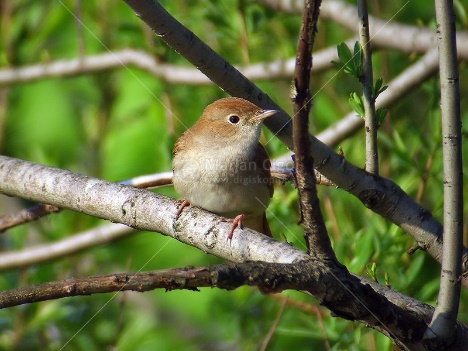 POGOVORI SE S STARŠI, O ČEM GOVORI ZGODBA.V ZGODBI SO PTICE DOBILE RAZLIČNE BARVE, RAZLIČNE OBLIKE KLJUNOV, PERUTI. KAKŠEN BI BIL PTIČ, KI BI GA TI USTVARIL? NARIŠI GA.V POSNETKU SPODAJ LAHKO SLIŠIŠ SLAVČKOVO PETJE IN POGOVOR O NJEM TER O PETJU NASPLOH.https://radioprvi.rtvslo.si/2015/04/dobro-jutro-otroci-42/NASLOV POSNETKA JE PETI KOT SLAVČEK.UČENCI, VESELA BOM KAKŠNE FOTOGRAFIJE NARISANEGA PTIČKA.UČITELJICA SILVA	